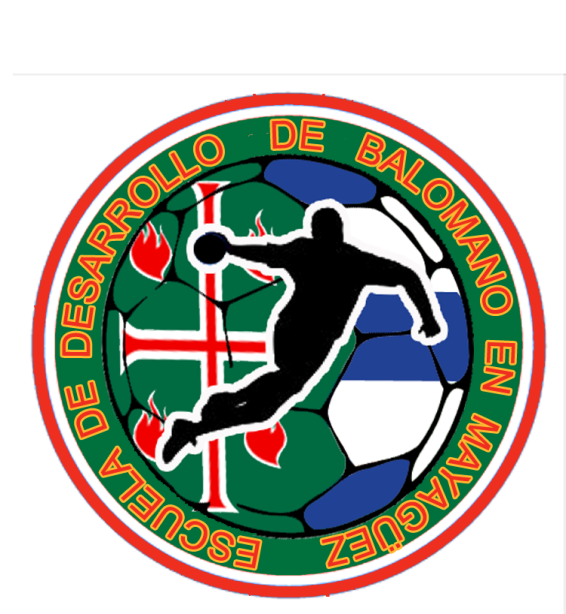 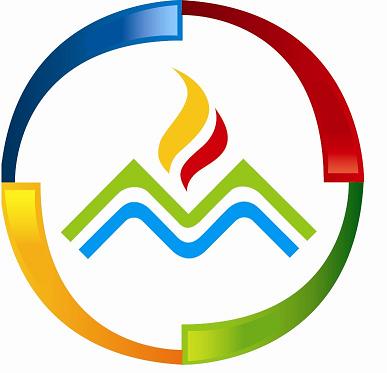 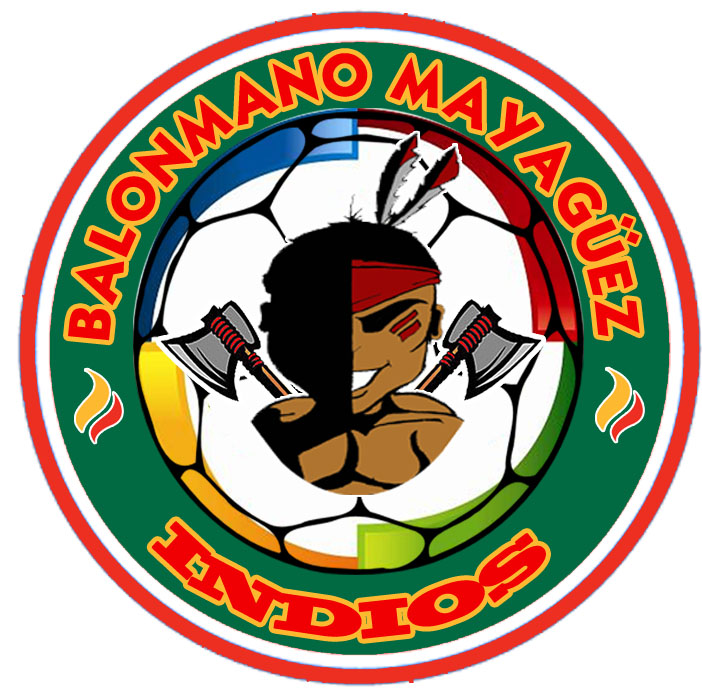 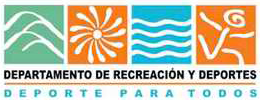 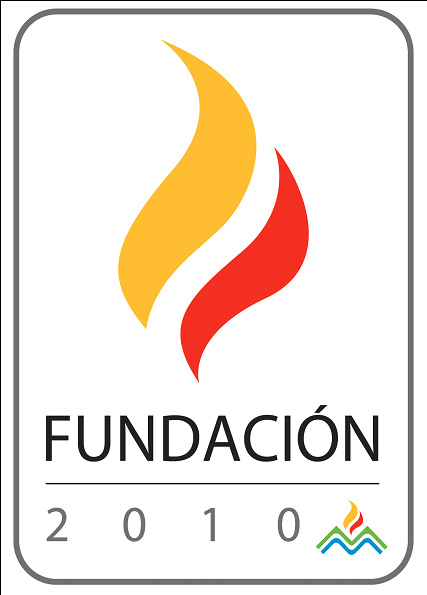 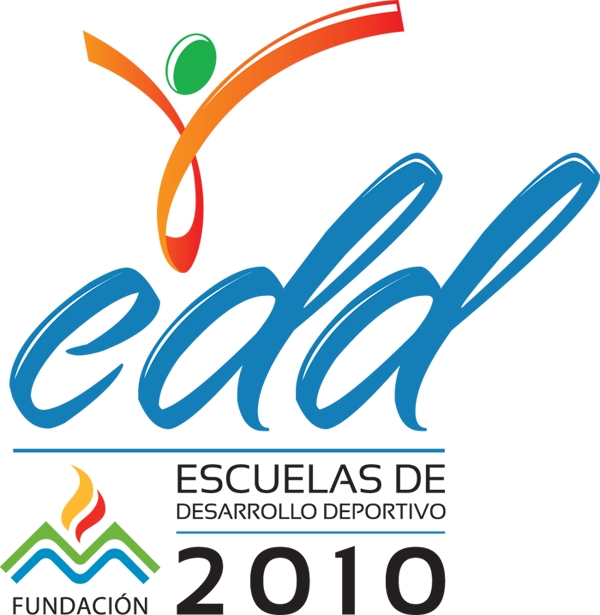 Este es el Calendario tentativo para el próximo año.Junio 201327 de junio Copa Olímpica-Organizada por el Comité Olímpico de Puerto Rico y La federación de Balonmano de Puerto RicoJulio 2013Finales del mes Festival de Escuelas de Desarrollo Deportivo Fundacion 2010.Agosto 2013Talleres y visitas a las escuelas del Municipio de Mayagüez y otros pueblos cercanos para promocionar y enseñar el deporte del balonmano.Comenzar la Escuela de Desarrollo del Balonmano de Mayagüez.Septiembre 2013Talleres y visitas a las escuelas del Municipio de Mayagüez y otros pueblos cercanos para promocionar y enseñar el deporte del balonmano.Comenzar armar los equipos de las diferentes categorías de Balonmano Mayagüez.Octubre 2013Fogueo de Escuelas Superiores previo al torneo de Deporte Escolar.Noviembre 2013Colaborar con el Campeonato Nacional de BalonmanoDiciembre 2013Copa de Navidad-Rio GrandeEnero 2014Organizar la Primera Copa Escolar de Balonmano de la Region de MayagüezFebrero 2014Copa de Amistad-Rio GrandeMarzo 2014Primera Copa Escolar de Balonmano de la Region de Mayagüez
Copa Espartana Guaynabo.Abril 2014Copa Alcalde-MayagüezMayo 2014Copa Palmer
Copa CayeyJunio 2014Copa Carolina Balonmano Playa*Se espera próximamente que la Federación de Balonmano de Puerto Rico anuncie la Liga en diferentes categorías y diferentes fechas estamos esperando esa información mas adelante.